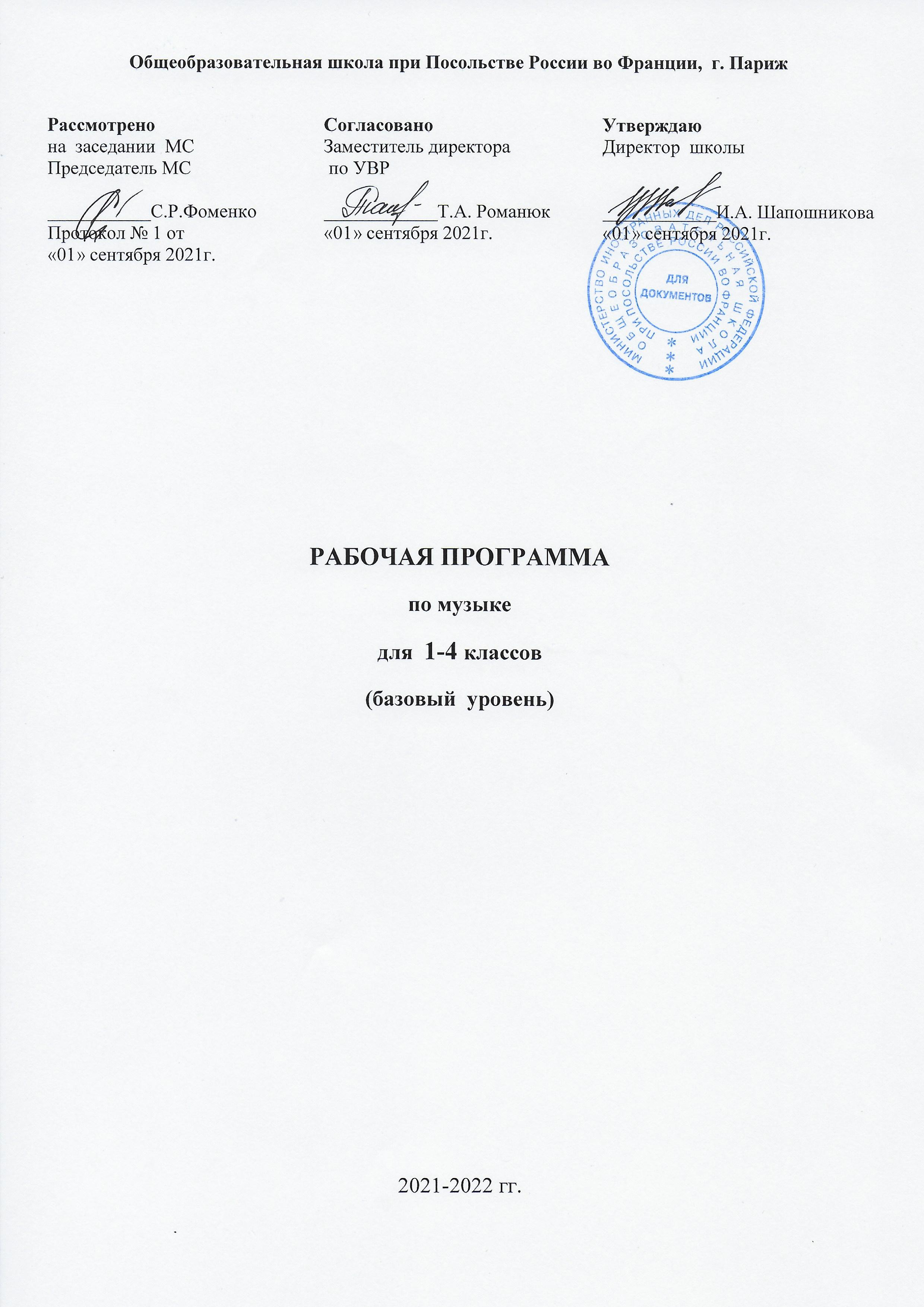 Планируемые результаты освоения учебного предмета «Музыка» Личностные	результаты	отражаются	в   индивидуальных	качественных	свойствах учащихся, которые они должны приобрести в процессе освоения учебного предмета«Музыка»:чувство гордости за свою Родину, российский народ и историю России, осознание своей этнической и национальной принадлежности на основе изучения лучших образцов фольклора, шедевров музыкального наследия русских композиторов, музыки Русской православной церкви, различных направлений современного музыкального искусства России;целостный, социально ориентированный взгляд на мир в его органичном единстве и разнообразии природы, культур, народов и религий на основе сопоставления произведений русской музыки и музыки других стран, народов, национальных стилей;умение наблюдать за разнообразными явлениями жизни и искусства в учебной и внеурочной деятельности, их понимание и оценка – умение ориентироваться в  культурном многообразии окружающей действительности, участие в музыкальной жизни класса, школы, города и др.;уважительное отношение к культуре других народов; сформированность эстетических потребностей, ценностей и чувств;развитие мотивов учебной деятельности и личностного смысла учения; овладение навыками сотрудничества с учителем и сверстниками;ориентация в культурном многообразии окружающей действительности, участие в музыкальной жизни класса, школы, города и др.;формирование этических чувств доброжелательности и эмоционально-нравственной отзывчивости, понимания и сопереживания чувствам других людей;развитие музыкально-эстетического чувства, проявляющего себя в эмоционально- ценностном отношении к искусству, понимании его функций в жизни человека и общества.Метапредметные результаты характеризуют уровень сформированности универсальных учебных действий учащихся, проявляющихся в познавательной и практической деятельности:овладение способностями принимать и сохранять цели и задачи учебной деятельности, поиска средств ее осуществления в разных формах и видах музыкальной деятельности;освоение способов решения проблем творческого и поискового характера в процессе восприятия, исполнения, оценки музыкальных сочинений;формирование умения планировать, контролировать и оценивать учебные действия всоответствии с поставленной задачей и условием ее реализации в процессе познания содержания музыкальных образов; определять наиболее эффективные способы достижения результата в исполнительской и творческой деятельности;продуктивное сотрудничество (общение, взаимодействие) со сверстниками при решении различных музыкально-творческих задач на уроках музыки, во внеурочной и внешкольной музыкально-эстетической деятельности;освоение начальных форм познавательной и личностной рефлексии; позитивная самооценка своих музыкально-творческих возможностей;овладение навыками смыслового прочтения содержания «текстов» различных музыкальных стилей и жанров в соответствии с целями и задачами деятельности;приобретение умения осознанного построения речевого высказывания о содержании, характере, особенностях языка музыкальных произведений разных эпох, творческих направлений в соответствии с задачами коммуникации;формирование у младших школьников умения составлять тексты, связанные с размышлениями о музыке и личностной оценкой ее содержания, в устной и письменной форме;овладение логическими действиями сравнения, анализа, синтеза, обобщения, установления аналогий в процессе интонационно-образного и жанрового, стилевого анализа музыкальных сочинений и других видов музыкально-творческой деятельности;умение осуществлять информационную, познавательную и практическую деятельность с использованием различных средств информации и коммуникации (включая пособия на электронных носителях, обучающие музыкальные программы, цифровые образовательные ресурсы, мультимедийные презентации, работу с интерактивной доской и т. п.).Предметные результаты изучения музыки отражают опыт учащихся в музыкально- творческой деятельности:формирование представления о роли музыки в жизни человека, в его духовно- нравственном развитии;формирование общего представления о музыкальной картине мира;знание основных закономерностей музыкального искусства на примере изучаемых музыкальных произведений;формирование основ музыкальной культуры, в том числе на материале музыкальной культуры родного края, развитие художественного вкуса и интереса к музыкальному искусству и музыкальной деятельности;формирование устойчивого интереса к музыке и различным видам (или какому-либо виду) музыкально-творческой деятельности;умение воспринимать музыку и выражать свое отношение к музыкальным произведениям;умение эмоционально и осознанно относиться к музыке различных направлений: фольклору, музыке религиозной традиции, классической и современной; понимать содержание, интонационно-образный смысл произведений разных жанров и стилей;умение воплощать музыкальные образы при создании театрализованных и музыкально- пластических композиций, исполнении вокально-хоровых произведений, в импровизациях.Обучающийся научится:эмоционально и осознанно относиться к музыке различных направлений: фольклору, музыке религиозной традиции, классической и современной;передавать собственные музыкальные впечатления с помощью какого-либо вида музыкально-творческой деятельности, выступать в роли слушателя, эмоционально откликаясь на исполнение музыкальных произведений;понимать содержание, интонационно-образный смысл произведений разных жанров и стилей;воплощать музыкальные образы при создании театрализованных и музыкально- пластических композиций, исполнении вокально-хоровых произведений, в импровизациях;распознавать основные закономерности музыкального искусства на примере изучаемых музыкальных произведений;использовать систему графических знаков для ориентации в нотном письме при пении простейших мелодий;узнавать изученные музыкальные сочинения, называть их авторов.Обучающийся получит возможность:формировать	представление	о	роли	музыки	в	жизни	человека,	его	духовно- нравственном развитии;воспринимать музыку и выражать свое отношение к музыкальным произведениям;развивать образное и ассоциативное мышление и воображение, музыкальную память и слух, певческий голос, учебно-творческие способности в различных видах музыкальной деятельности;соотносить выразительные и изобразительные интонации, узнавать характерные черты музыкальной речи разных композиторов;понимать интонационно-образной природы музыкального искусства, взаимосвязивыразительности и изобразительности в музыке, многозначности музыкальной речи в ситуации сравнения произведений разных видов искусств;передавать собственные музыкальные впечатления с помощью какого-либо вида музыкально-творческой деятельности, выступать в роли слушателей, эмоционально откликаясь на исполнение музыкальных произведений;различать и определять виды музыки, музыкальные инструменты;сопоставлять музыкальные образы в звучании различных музыкальных инструментов;объяснять музыкальные понятия;узнавать изученные музыкальные сочинения, называть их авторов;общаться и взаимодействовать в процессе ансамблевого, коллективного (хорового и инструментального) воплощения различных художественных образов.Содержание курса 1 класс (34 часа).«Музыка вокруг нас» (16 часов).Истоки возникновения музыки. Рождение музыки как естественное проявление человеческого состояния. Возникновение музыки как потребность человека выразить свое отношение к миру, людям. Звучание окружающей жизни, природы.Музыка и ее роль в повседневной жизни человека. Композитор – исполнитель – слушатель. Песни, танцы и марши — основа многообразных жизненно-музыкальных впечатлений детей. Музы водят хоровод. Мелодия – душа музыки.Музыкальный звук, его свойства. Средства выразительности. Музыка и ее роль в повседневной жизни человека.Обобщенное представление об основных образно-эмоциональных сферах музыки и многообразии музыкальных жанров. Песня, танец, марш, их разновидности и отличительные особенности. Песни, танцы, марши – основа многообразных жизненно- музыкальных впечатлений детей. Первая песня человека. Песни-марши, песни-танцы, танцы-марши.Первые опыты вокальных, ритмических и пластических импровизаций. Выразительное исполнение сочинений разных жанров и стилей. Выполнение творческих заданий.«Музыка и ты» (18 часов).Закрепление понятий - мелодия и аккомпанемент, значение термина - ритмический рисунок.Речевая интонация для передачи характера и настроения музыкального произведения, личностное отношение при восприятии музыкальных произведений, эмоциональная отзывчивость.Выразительность и изобразительность в музыке. Общее представление об интонации в музыке: выражение настроений, чувств и мыслей человека; изображение окружающего мира, действий человека. Образы движений, природы, портрет в вокальной и инструментальной музыке.Взаимосвязь выразительности и изобразительности в музыке. Общие представления о многообразии музыкальных инструментов.Музыкальный материал:«Щелкунчик», фрагменты из балета. П. Чайковский.Пьесы из «Детского альбома». П. Чайковский.«Октябрь» («Осенняя песнь») из цикла «Времена года». П. Чайковский.«Колыбельная Волховы», песня Садко («Заиграйте, мои гусельки») из оперы «Садко». Н. Римский-Корсаков.«Петя и волк», фрагменты из симфонической сказки. С. Прокофьев.Третья песня Леля из оперы «Снегурочка». Н. Римский-Корсаков.«Гусляр Садко». В. Кикта.«Фрески Софии Киевской», фрагмент 1-й части Концертной симфонии для арфы с оркестром. В. Кикта.«Звезда покатилась». В. Кикта, слова В. Татаринова.«Мелодия» из оперы «Орфей и Эвридика». К. Глюк.«Шутка» из Сюиты № 2 для оркестра. И.-С. Бах.«Осень» из Музыкальных иллюстраций к повести А. Пушкина «Метель». Г. Свиридов.«Пастушья песенка» на тему из 5-й части Симфонии № 6 («Пасторальной»). Л. Бетховен, слова К. Алемасовой.«Капельки». В. Павленко, слова Э. Богдановой;«Скворушка прощается». Т. Попатенко, слова М. Ивенсен; «Осень», русские народные песни.«Азбука». А. Островский, слова З. Петровой; «Алфавит». Р. Паулс, слова И. Резника; «Домисолька». О. Юдахина, слова В. Ключникова; «Семьподружек». В. Дроцевич, слова В. Сергеева; «Песня о школе». Д. Кабалевский, слова В. Викторова и др.«Дудочка», русская народная песня; «Дудочка», белорусская народная песня.«Пастушья», французская народная песня; «Дударики-дудари», белорусская народная песня, русский текст С. Лешкевича; «Веселый пастушок», финская народная песня, русский текст В. Гурьяна.«Почему медведь зимой спит». Л. Книппер, слова А. Коваленкова.«Зимняя сказка». Музыка и слова С. Крылова.Рождественские колядки и рождественские песни народов мира.Пьесы из «Детского альбома». П. Чайковский.«Утро» из сюиты «Пер Гюнт». Э. Григ.«Добрый день». Я. Дубравин, слова В. Суслова.«Утро». А. Парцхаладзе, слова Ю. Полухина.«Солнце», грузинская народная песня, обр. Д. Аракишвили.«Пастораль» из Музыкальных иллюстраций к повести А. Пушкина «Метель». Г. Свиридов.«Пастораль» из Сюиты в старинном стиле. А. Шнитке.«Наигрыш». А. Шнитке.«Утро». Э. Денисов.«Доброе утро» из кантаты «Песни утра, весны и мира». Д. Кабалевский, слова Ц. Солодаря.«Вечерняя» из Симфонии-действа «Перезвоны» (по прочтению В. Шукшина). В. Гаврилин.«Вечер» из «Детской музыки». С. Прокофьев.«Вечер». В. Салманов.«Вечерняя сказка». А. Хачатурян.«Менуэт». Л. Моцарт.«Болтунья». С. Прокофьев, слова А. Барто.«Баба Яга». Детская народная игра.«У каждого свой музыкальный инструмент», эстонская народная песня. Обраб. X. Кырвите, пер. М. Ивенсен.Главная мелодия из Симфонии № 2 («Богатырской»). А. Бородин.«Солдатушки, бравы ребятушки», русская народная песня.«Песня о маленьком трубаче». С. Никитин, слова С. Крылова.«Учил Суворов». А. Новиков, слова М. Левашова.«Волынка». И. С. Бах.«Колыбельная». М. Кажлаев.«Колыбельная». Г. Гладков.«Золотые рыбки» из балета «Конек-Горбунок». Р. Щедрин.Лютневая музыка. Франческо да Милано.«Кукушка». К. Дакен.«Спасибо». И. Арсеев, слова З. Петровой.«Праздник бабушек и мам». М. Славкин, слова Е. Каргановой.Увертюра из музыки к кинофильму «Цирк». И. Дунаевский.«Клоуны». Д. Кабалевский.«Семеро козлят», заключительный хор из оперы «Волк и семеро козлят». М. Коваль, слова Е. Манучаровой.Заключительный хор из оперы «Муха-цокотуха». М. Красев, слова К. Чуковского.«Добрые слоны». А. Журбин, слова В. Шленского.«Мы катаемся на пони». Г. Крылов, слова М. Садовского.«Слон и скрипочка». В. Кикта, слова В. Татаринова.«Бубенчики», американская народная песня, русский текст Ю. Хазанова.«Ты откуда, музыка?». Я. Дубравин, слова В. Суслова.«Бременские музыканты» из Музыкальной фантазии на тему сказок братьев Гримм. Г. Гладков, слова Ю. Энтина.Содержание курса 2 класс (34 часа).«Музыка в жизни человека» (16 часов).Рождение музыки как естественное проявление человеческого состояния. Возникновение музыки как потребность человека выразить свое отношение к миру, людям. Звучание окружающей жизни, природы.Музыка и ее роль в повседневной жизни человека. Композитор – исполнитель – слушатель. Песни, танцы и марши — основа многообразных жизненно-музыкальных впечатлений детей. Музы водят хоровод. Мелодия – душа музыки.Музыкальный звук, его свойства. Средства выразительности. Музыка и ее роль в повседневной жизни человека.Обобщенное представление об основных образно-эмоциональных сферах музыки и многообразии музыкальных жанров. Песенность, танцевальность, маршевость – основа многообразных жизненно-музыкальных впечатлений детей.Вокальные, ритмические и пластические импровизации. Выразительное исполнение сочинений разных жанров и стилей. Выполнение творческих заданий.«Основные закономерности музыкального искусства» (19 часов).Выразительность и изобразительность в музыке. Общее представление об интонации в музыке: выражение настроений, чувств и мыслей человека; изображение окружающего мира, действий человека. Образы движений, природы, портрет в вокальной и инструментальной музыке.Взаимосвязь выразительности и изобразительности в музыке. Общие представления о многообразии музыкальных инструментов. Речевые интонации для передачи характера и настроения музыкального произведения, личностное отношение при восприятии музыкальных произведений, эмоциональная отзывчивость.Музыкальный материал:«Рассвет на Москве-реке», вступление к опере «Хованщина». М. Мусоргский.«Гимн России». А. Александров, слова С. Михалкова.«Здравствуй, Родина моя». Ю. Чичков, слова К. Ибряева.«Моя Россия». Г. Струве, слова Н. Соловьевой. Пьесы из «Детского альбома». П. Чайковский. Пьесы из «Детской музыки». С. Прокофьев.«Прогулка» из сюиты «Картинки с выставки». М. Мусоргский.«Начинаем перепляс». С. Соснин, слова П. Синявского.«Сонная песенка». Р. Паулс, слова И. Ласманиса.«Спят усталые игрушки». А. Островский, слова З. Петровой.«Ай-я, жу-жу», латышская народная песня.«Колыбельная медведицы». Е. Крылатов, слова Ю. Яковлева.«Великий колокольный звон» из оперы «Борис Годунов». М. Мусоргский.Кантата «Александр Невский», фрагменты: «Песня об Александре Невском», «Вставайте, люди русские». С. Прокофьев.Народные песнопения о Сергии Радонежском.«Утренняя молитва», «В церкви». П. Чайковский.«Вечерняя песня». А. Тома, слова К. Ушинского.Народные славянские песнопения: «Добрый тебе вечер», «Рождественское чудо»,«Рождественская песенка». Слова и музыка П. Синявского.Плясовые наигрыши: «Светит месяц», «Камаринская».«Наигрыш». А. Шнитке.Русские народные песни: «Выходили красны девицы», «Бояре, а мы к вам пришли».«Ходит месяц над лугами». С. Прокофьев.«Камаринская». П. Чайковский.Прибаутки. В. Комраков, слова народные.Масленичные песенки. Песенки-заклички, игры, хороводы.«Волк и семеро козлят», фрагменты из детской оперы-сказки. М. Коваль.«Золушка», фрагменты из балета. С. Прокофьев.«Марш» из оперы «Любовь к трем апельсинам». С. Прокофьев.«Марш» из балета «Щелкунчик». П. Чайковский.«Руслан и Людмила», фрагменты из оперы. М. Глинка.«Песня-спор». Г. Гладков, слова В. Лугового.Симфоническая сказка «Петя и волк». С. Прокофьев.«Картинки с выставки». Пьесы из фортепианной сюиты. М. Мусоргский.Симфония № 40, экспозиция 1-й части. В.-А. Моцарт. Увертюра к опере «Свадьба Фигаро». В.-А. Моцарт. Увертюра к опере «Руслан и Людмила». М. Глинка.«Песня о картинах». Г. Гладков, слова Ю. Энтина.«Волынка»; «Менуэт» из «Нотной тетради Анны Магдалены Бах»; менуэт из Сюиты№ 2; «За рекою старый дом», русский текст Д. Тонского; токката (ре минор) для органа; хорал; ария из Сюиты № 3. И.-С. Бах.«Весенняя». В.-А. Моцарт, слова Овербек, пер. Т. Сикорской.«Колыбельная». Б. Флис — В.-А. Моцарт, русский текст С. Свириденко.«Попутная», «Жаворонок». М. Глинка, слова Н. Кукольника.«Песня жаворонка». П. Чайковский.Концерт для фортепиано с оркестром № 1, фрагменты 1-й части. П. Чайковский.«Тройка», «Весна. Осень» из Музыкальных иллюстраций к повести А. Пушкина «Метель». Г. Свиридов.«Кавалерийская», «Клоуны», «Карусель». Д. Кабалевский.«Музыкант». Е. Зарицкая, слова В. Орлова.«Пусть всегда будет солнце». А. Островский, слова Л. Ошанина.«Большой хоровод». Б. Савельев, слова Лены Жигалкиной и А. Хайта.Содержание курса 3 класс (34 часа).«Музыка моего народа» (18 часов). Истоки возникновения музыки. Рождение музыки как естественное проявление человеческих чувств. Звучание окружающей жизни, природы, настроений, чувств и характера человека.Обобщенное представление об основных образно-эмоциональных сферах музыки и о многообразии музыкальных жанров и стилей. Песня, танец, марш и их разновидности.Песенность, танцевальность, маршевость. Опера, балет, симфония, концерт, сюита, кантата, мюзикл.Отечественные народные музыкальные традиции. Народное творчество России. Музыкальный и поэтический фольклор: песни, танцы, действа, обряды, скороговорки, загадки,Игры-драматизации. Историческое прошлое в музыкальных образах. Народная и профессиональная музыка. Сочинения отечественных композиторов о Родине. Духовная музыка в творчестве композиторов.«Музыкальный язык других народов» (16 часов).Интонационно-образная природа музыкального искусства. Выразительность и изобразительность в музыке. Интонация как озвученное состояние, выражение эмоций и мыслей.Интонации музыкальные и речевые. Сходство и различие. Интонация – источник музыкальной речи. Основные средства музыкальной выразительности (мелодия, ритм, темп, динамика, тембр, лад и др.).Музыкальная речь как способ общения между людьми, ее эмоциональное воздействие. Композитор – исполнитель – слушатель. Особенности музыкальной речи в сочинениях композиторов, ее выразительный смысл. Нотная запись как способ фиксации музыкальной речи. Элементы нотной грамоты.Развитие музыки — сопоставление и столкновение чувств и мыслей человека, музыкальных интонаций, тем, художественных образов. Основные приёмы музыкального развития (повтор и контраст).Формы построения музыки как обобщенное выражение художественно-образного содержания произведений. Формы одночастные, двух и трехчастные, вариации, рондо и др.Интонационное богатство музыкального мира. Общие представления о музыкальной жизни страны. Детские хоровые и инструментальные коллективы, ансамбли песни и танца. Выдающиеся исполнительские коллективы (хоровые, симфонические).Музыкальные театры. Конкурсы и фестивали музыкантов. Музыка для детей: радио и телепередачи, видеофильмы, звукозаписи (CD, DVD).Различные виды музыки: вокальная, инструментальная, сольная, хоровая, оркестровая. Певческие голоса: детские, женские, мужские. Хоры: детский, женский, мужской, смешанный. Музыкальные инструменты. Оркестры: симфонический, духовой, народных инструментов.Народное и профессиональное музыкальное творчество разных стран мира.Многообразие этнокультурных, исторически сложившихся традиций. Региональные музыкально-поэтические традиции: содержание, образная сфера и музыкальный язык. Музыкальный материал:Симфония № 4, главная тема 2-й части. П. Чайковский.«Жаворонок». М. Глинка, слова Н. Кукольника.«Благословляю вас, леса». П. Чайковский, слова А. Толстого.«Звонче жаворонка пенье». Н. Римский-Корсаков, слова А. Толстого.«Романс» из Музыкальных иллюстраций к повести А. Пушкина «Метель». Г. Свиридов. Виватные канты: «Радуйся, Росско земле», «Орле Российский».Русские народные песни: «Славны были наши деды», «Вспомним, братцы, Русь и славу!».«Александр Невский», фрагменты из кантаты. С. Прокофьев.«Иван Сусанин», фрагменты из оперы. М. Глинка.«Колыбельная». П. Чайковский, слова А. Майкова.«Утро» из сюиты «Пер Гюнт». Э. Григ.«Заход солнца». Э. Григ, слова А. Мунка, пер. С. Свириденко.«Вечерняя песня». М. Мусоргский, слова А. Плещеева.«Болтунья». С. Прокофьев, слова А. Барто.«Золушка», фрагменты из балета. С. Прокофьев.«Джульетта-девочка» из балета «Ромео и Джульетта». С. Прокофьев.«С няней», «С куклой» из цикла «Детская». Слова и музыка М. Мусоргского.«Прогулка», «Тюильрийский сад» из сюиты «Картинки с выставки». М. Мусоргский.Пьесы из «Детского альбома». П. Чайковский.«Богородице Дево, радуйся», № 6 из «Всенощного бдения». С. Рахманинов.Тропарь иконе Владимирской Божией Матери.«Аве Мария». Ф. Шуберт, слова В. Скотта, пер. А. Плещеева.Прелюдия № 1 (домажор) из I тома «Хорошо темперированного клавира». И.-С. Бах.«Мама» из вокально-инструментального цикла «Земля». В. Гаврилин, слова В. Шульгиной.«Осанна», хор из рок-оперы «Иисус Христос - суперзвезда». Э.-Л. Уэббер.«Вербочки». А. Гречанинов, стихи А. Блока.«Вербочки». Р. Глиэр, стихи А. Блока.Величание князю Владимиру и княгине Ольге.«Баллада о князе Владимире». Слова А. Толстого.«Былина о Добрыне Никитиче». Обр. Н. Римского-Корсакова.«Садко и Морской царь», русская былина (Печорская старина).Песни Баяна из оперы «Руслан и Людмила». М. Глинка.Песни Садко, хор «Высота ли, высота» из оперы «Садко». Н. Римский-Корсаков.Третья песня Леля, Проводы Масленицы, хор из пролога оперы «Снегурочка». Н. Римский-Корсаков.Веснянки. Русские, украинские народные песни.«Руслан и Людмила», фрагменты из оперы. М. Глинка.«Орфей и Эвридика», фрагменты из оперы. К. Глюк.«Снегурочка», фрагменты из оперы. Н. Римский-Корсаков.«Океан-море синее», вступление к опере «Садко». Н. Римский-Корсаков.«Спящая красавица», фрагменты из балета. П. Чайковский.«Звуки музыки», Р. Роджерс, русский текст М. Цейтлиной.«Волк и семеро козлят на новый лад», мюзикл. А. Рыбников, сценарий Ю. Энтина.Концерт № 1 для фортепиано с оркестром, фрагмент 3-й части. П. Чайковский.«Шутка» из Сюиты № 2 для оркестра. И.-С. Бах.«Мелодия» из оперы «Орфей и Эвридика». К. Глюк.«Мелодия». П. Чайковский.«Каприс» № 24. Н. Паганини.«Пер Гюнт», фрагменты из сюиты № 1 и сюиты № 2. Э. Григ.Симфония № 3 («Героическая»), фрагменты. Л. Бетховен.Соната № 14 («Лунная»), фрагмент 1-й части. Л. Бетховен.«Контрданс», «К Элизе», «Весело. Грустно». Л. Бетховен.«Сурок». Л. Бетховен, русский текст Н. Райского.«Волшебный смычок», норвежская народная песня.«Скрипка». Р. Бойко, слова И. Михайлова.«Мелодия». П. Чайковский.«Утро» из сюиты «Пер Гюнт». Э. Григ.«Шествие солнца» из сюиты «Ала и Лоллий». С. Прокофьев.«Весна и Осень», «Тройка» из Музыкальных иллюстраций к повести А. Пушкина«Метель». Г. Свиридов.«Снег идет» из «Маленькой кантаты». Г. Свиридов, стихи Б. Пастернака.«Запевка». Г. Свиридов, стихи И. Северянина.«Слава солнцу, слава миру!», канон. В.-А. Моцарт.Симфония № 40, финал. В.-А. Моцарт.Симфония № 9, финал. Л. Бетховен.«Мы дружим с музыкой». Й. Гайдн, русский текст П. Синявского.«Чудо-музыка». Д. Кабалевский, слова З. Александровой.«Всюду музыка живет». Я. Дубравин, слова В. Суслова.«Музыканты», немецкая народная песня.«Камертон», норвежская народная песня.«Острый ритм». Дж. Гершвин, слова А. Гершвина, русский текст В. Струкова.«Колыбельная Клары» из оперы «Порги и Бесс». Дж. Гершвин.Содержание курса 4 класс (35 часа).«Между музыкой моего народа и музыкой разных народов нет непереходимых границ» (16 часов). Истоки возникновения музыки. Рождение музыки как естественное проявление человеческих чувств. Звучание окружающей жизни, природы, настроений, чувств и характера человека. Обобщенное представление об основных образно- эмоциональных сферах музыки и о многообразии музыкальных жанров и стилей. Песня, танец, марш и их разновидности. Песенность, танцевальность, маршевость. Опера, балет, симфония, концерт, сюита, кантата, мюзикл.Отечественные народные музыкальные традиции. Народное творчество России. Музыкальный и поэтический фольклор: песни, танцы, действа, обряды, скороговорки, загадки, игры-драматизации. Историческое прошлое в музыкальных образах. Народная и профессиональная музыка. Сочинения отечественных композиторов о Родине. Духовная музыка в творчестве композиторов.Интонационно-образная природа музыкального искусства. Выразительность и изобразительность в музыке. Интонация как озвученное состояние, выражение эмоций и мыслей.Интонации музыкальные и речевые. Сходство и различие. Интонация – источник музыкальной речи. Основные средства музыкальной выразительности (мелодия, ритм, темп, динамика, тембр, лад и др.).Музыкальная речь как способ общения между людьми, ее эмоциональное воздействие. Композитор  – исполнитель  –  слушатель.  Особенности музыкальной  речи в  сочинениях14композиторов, ее выразительный смысл. Нотная запись как способ фиксации музыкальной речи. Элементы нотной грамоты.Развитие музыки — сопоставление и столкновение чувств и мыслей человека, музыкальных интонаций, тем, художественных образов. Основные приёмы музыкального развития (повтор и контраст).Формы построения музыки как обобщенное выражение художественно-образного содержания произведений. Формы одночастные, двух и трехчастные, вариации, рондо и др.«Музыка народов мира» (19 часов).Интонационное богатство музыкального мира. Общие представления о музыкальной жизни страны. Детские хоровые и инструментальные коллективы, ансамбли песни и танца. Выдающиеся исполнительские коллективы (хоровые, симфонические). Музыкальные театры. Конкурсы и фестивали музыкантов. Музыка для детей: радио и телепередачи, видеофильмы, звукозаписи (CD, DVD).Различные виды музыки: вокальная, инструментальная, сольная, хоровая, оркестровая. Певческие голоса: детские, женские, мужские. Хоры: детский, женский, мужской, смешанный. Музыкальные инструменты. Оркестры: симфонический, духовой, народных инструментов.Народное и профессиональное музыкальное творчество разных стран мира. Многообразие этнокультурных, исторически сложившихся традиций. Региональные музыкально- поэтические традиции: содержание, образная сфера и музыкальный язык.Музыкальный материал:Концерт № 3 для фортепиано с оркестром, главная тема 1-й части. С. Рахманинов.«Вокализ». С. Рахманинов.«Ты, река ль, моя реченька», русская народная песня.«Песня о России». В. Локтев, слова О. Высотской.Русские народные песни: «Колыбельная» в обраб. А. Лядова, «У зори-то, у зореньки»,«Солдатушки, бравы ребятушки», «Милый мой хоровод», «А мы просо сеяли» в обр. М. Балакирева, Н. Римского-Корсакова.«Александр Невский», фрагменты из кантаты. С. Прокофьев.«Иван Сусанин», фрагменты из оперы. М. Глинка.«Родные места». Ю. Антонов, слова М. Пляцковского.«В деревне». М. Мусоргский.«Осенняя песнь» (Октябрь) из цикла «Времена года». П. Чайковский.«Пастораль» из Музыкальных иллюстраций к повести А. Пушкина15«Метель». Г. Свиридов.«Зимнее утро» из «Детского альбома». П. Чайковский.«У камелька» (Январь) из цикла «Времена года». П. Чайковский.Русские народные песни: «Сквозь волнистые туманы», «Зимний вечер»; «Зимняя дорога». В. Шебалин, стихи А. Пушкина; «Зимняя дорога». Ц. Кюи, стихиА. Пушкина; «Зимний вечер». М. Яковлев, стихи А. Пушкина.«Три чуда», вступление ко II действию оперы «Сказка о царе Салтане». Н. Римский- Корсаков.«Девицы, красавицы», «Уж как по мосту, мосточку», хор из оперы «Евгений Онегин». П. Чайковский.Вступление и «Великий колокольный звон» из оперы «Борис Годунов». М. Мусоргский.«Венецианская ночь». М. Глинка, слова И. Козлова.«Земле Русская», стихира.«Былина об Илье Муромце», былинный напев сказителей Рябининых.Симфония № 2 («Богатырская»), фрагмент 1-й части. А. Бородин.«Богатырские ворота» из сюиты «Картинки с выставки». М. Мусоргский. Величание святым Кириллу и Мефодию, обиходный распев.Гимн Кириллу и Мефодию. П. Пипков, слова С. Михайловски. Величание князю Владимиру и княгине Ольге.«Баллада о князе Владимире», слова А. Толстого.Тропарь праздника Пасхи.«Ангел вопияше», молитва. П. Чесноков.«Богородице Дево, радуйся» № 6 из «Всенощного бдения». С. Рахманинов.«Не шум шумит», русская народная песня.«Светлый праздник», финал Сюиты-фантазии для двух фортепиано. С. Рахманинов. Народные песни: «Ой ты, речка, реченька», «Бульба», белорусские;«Солнце, в дом войди», «Светлячок», грузинские; «Аисты», узбекская;«Солнышко вставало», литовская; «Сiяв мужик просо», украинская;«Колыбельная», английская; «Колыбельная», неаполитанская;«Санта Лючия», итальянская; «Вишня», японская и др.Концерт № 1 для фортепиано с оркестром, фрагмент 3-й части. П. Чайковский.«Камаринская», «Мужик на гармонике играет». П. Чайковский.«Ты воспой, жавороночек» из кантаты «Курские песни». Г. Свиридов.«Светит месяц», русская народная песня-пляска.16«Пляска скоморохов» из оперы «Снегурочка». Н. Римский-Корсаков.Троицкие песни.«Острый ритм». Дж. Гершвин, слова А. Гершвина.«Ноктюрн» из Квартета № 2. А. Бородин.«Вариации на тему рококо» для виолончели с оркестром, фрагменты. П. Чайковский.«Сирень». С. Рахманинов, слова Е. Бекетовой.«Старый замок» из сюиты «Картинки с выставки». М. Мусоргский.«Песня франкского рыцаря», ред. С. Василенко.«Полонез» (ля мажор); Мазурки № 47 (ля минор), № 48 (фа мажор), № 1 (си-бемоль мажор). Ф. Шопен.«Желание». Ф. Шопен, слова С. Витвицкого, пер. Вс. Рождественского.Соната № 8 («Патетическая»), фрагменты. Л. Бетховен.«Венецианская ночь». М. Глинка, слова И. Козлова.«Арагонская хота». М. Глинка.«Баркарола» (Июнь) из цикла «Времена года». П. Чайковский.«Иван Сусанин», фрагменты из оперы: интродукция; танцы из II действия; сцена и хор из III действия; сцена из IV действия. М. Глинка.Песня Марфы («Исходила младешенька») из оперы «Хованщина». М. Мусоргский.«Пляска персидок» из оперы «Хованщина». М. Мусоргский.«Персидский хор» из оперы «Руслан и Людмила». М. Глинка.«Колыбельная» и «Танец с саблями» из балета «Гаянэ». А. Хачатурян.Первая картина из балета «Петрушка». И. Стравинский.«Вальс» из оперетты «Летучая мышь». И. Штраус.Сцена из мюзикла «Моя прекрасная леди». Ф. Лоу.«Звездная река». Слова и музыка В. Семенова.«Джаз». Я. Дубравин, слова В. Суслова.«Острый ритм». Дж. Гершвин, слова А. Гершвина. Прелюдия (до-диез минор) для фортепиано. С. Рахманинов. Прелюдии №7 и № 20 для фортепиано. Ф. Шопен.Этюд № 12 («Революционный») для фортепиано. Ф. Шопен.Соната № 8 («Патетическая»), финал. Л. Бетховен.«Песня Сольвейг» и «Танец Анитры» из сюиты «Пер Гюнт». Э. Григ.Народные песни: «Исходила младешенька», «Тонкаярябина», русские; «Пастушка», французская, в обр. Ж. Векерлена и др.«Пожелания друзьям», «Музыкант». Слова и музыка Б. Окуджавы.17«Песня о друге». Слова и музыка В. Высоцкого.«Резиновый ежик», «Сказка по лесу идет». С. Никитин, слова Ю. Мориц.«Шехеразада», фрагменты 1-й части симфонической сюиты. Н. Римский-Корсаков.«Рассвет на Москве-реке». Вступление к опере «Хованщина». М. Мусоргский.Тематическое планирование 1 классТематическое планирование 2 классТематическое планирование 3 классТематическое планирование 4 класс№Название разделаКоличество часов1«Музыка вокруг нас»162«Музыка и ты»18Итого:34№Название разделаКоличество часов1«Музыка в жизни человека»162«Основные закономерности музыкального искусства»19Итого:35№Название разделаКоличество часов1«Музыка моего народа»182«Музыкальный язык других народов»16Итого:34№Название разделаКоличество часов1«Между музыкой моего народа и музыкой разных народовнет непереходимых границ»162«Музыка народов мира»19Итого:35